Please refer to the APAMT website ‘MEMBER AREA’ for fees of various category.You may do your payments by making a Swift transfer to,BKNZNZ22Bank of New ZealandUniversity of Otago Branch58, Albany StreetDunedinAccount name	:	Asia Pacific Association of Medical ToxicologyAccount number	: 	02-0908-0221989-097ORSend us a cheque in US dollars written in fovour of Asia Pacific Association of Medical Toxicology.ORBy Paypal (Pay with Debit or Credit Card)When completed please return with a curriculum vitae (CV) to:APAMT SecretarySACTRC, Faculty of Medicine, University of Peradeniya, Peradeniya, Sri LankaTelephone : +94-812-384556	Fax : +94-814-479822Email : apamtoffice@gmail.comMail CodeAPPLICATION FOR MEMBERSHIPASIA PACIFIC ASSOCIATION OF MEDICAL TOXICOLOGYAPPLICATION FOR MEMBERSHIPASIA PACIFIC ASSOCIATION OF MEDICAL TOXICOLOGYAPPLICATION FOR MEMBERSHIPASIA PACIFIC ASSOCIATION OF MEDICAL TOXICOLOGYAPPLICATION FOR MEMBERSHIPASIA PACIFIC ASSOCIATION OF MEDICAL TOXICOLOGYAPPLICATION FOR MEMBERSHIPASIA PACIFIC ASSOCIATION OF MEDICAL TOXICOLOGYAPPLICATION FOR MEMBERSHIPASIA PACIFIC ASSOCIATION OF MEDICAL TOXICOLOGYAPPLICATION FOR MEMBERSHIPASIA PACIFIC ASSOCIATION OF MEDICAL TOXICOLOGYAPPLICATION FOR MEMBERSHIPASIA PACIFIC ASSOCIATION OF MEDICAL TOXICOLOGYAPPLICATION FOR MEMBERSHIPASIA PACIFIC ASSOCIATION OF MEDICAL TOXICOLOGYAPPLICATION FOR MEMBERSHIPASIA PACIFIC ASSOCIATION OF MEDICAL TOXICOLOGYAPPLICATION FOR MEMBERSHIPASIA PACIFIC ASSOCIATION OF MEDICAL TOXICOLOGYAPPLICATION FOR MEMBERSHIPASIA PACIFIC ASSOCIATION OF MEDICAL TOXICOLOGYAPPLICATION FOR MEMBERSHIPASIA PACIFIC ASSOCIATION OF MEDICAL TOXICOLOGYAPPLICATION FOR MEMBERSHIPASIA PACIFIC ASSOCIATION OF MEDICAL TOXICOLOGYAPPLICATION FOR MEMBERSHIPASIA PACIFIC ASSOCIATION OF MEDICAL TOXICOLOGYAPPLICATION FOR MEMBERSHIPASIA PACIFIC ASSOCIATION OF MEDICAL TOXICOLOGYAPPLICATION FOR MEMBERSHIPASIA PACIFIC ASSOCIATION OF MEDICAL TOXICOLOGYAPPLICATION FOR MEMBERSHIPASIA PACIFIC ASSOCIATION OF MEDICAL TOXICOLOGYAPPLICATION FOR MEMBERSHIPASIA PACIFIC ASSOCIATION OF MEDICAL TOXICOLOGYAPPLICATION FOR MEMBERSHIPASIA PACIFIC ASSOCIATION OF MEDICAL TOXICOLOGYAPPLICATION FOR MEMBERSHIPASIA PACIFIC ASSOCIATION OF MEDICAL TOXICOLOGYAPPLICATION FOR MEMBERSHIPASIA PACIFIC ASSOCIATION OF MEDICAL TOXICOLOGY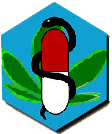 Family Name:First Name:Name with initials:Gender:MMFFFYear of Birth:Year of Birth:Year of Birth:Year of Birth:Year of Birth:Degrees/Qualifications:Primary position:Institution:Address:Country:Mail Code:Mail Code:Mail Code:Mail Code:Mail Code:Mail Code:Phone/Fax:E-Mail:Areas of interest:Annual membership fee:Date:...........................................................Signature:...................................................................